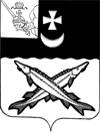 ПРЕДСТАВИТЕЛЬНОЕ СОБРАНИЕБЕЛОЗЕРСКОГО МУНИЦИПАЛЬНОГО РАЙОНАРЕШЕНИЕОт 30.11.2021 № 94О     награждении    Почетной      грамотой  Представительного    Собрания            Белозерскогомуниципального районаПредставительное Собрание районаРЕШИЛО:         За личный вклад в социально-экономическое развитие района, многолетний добросовестный  труд наградить Почетной грамотой Представительного Собрания Белозерского муниципального района Соловьева Дениса Александровича, руководителя администрации Белозерского муниципального района.     Глава  района:	                                                                     Е.В.Шашкин